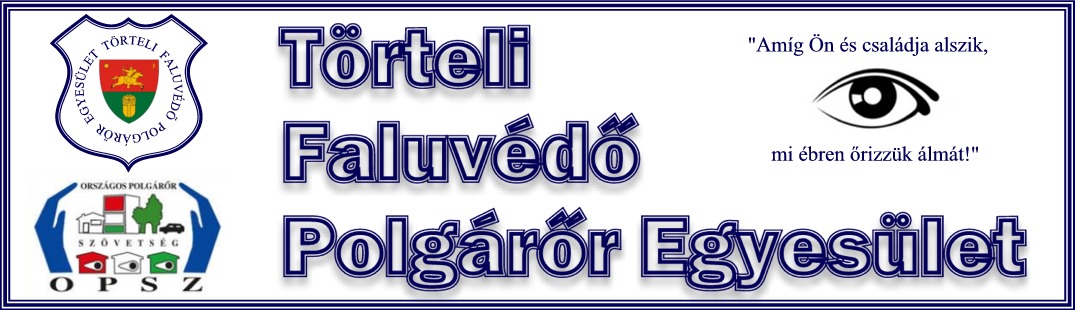 Szakmai BeszámolóTörtel Község Önkormányzat Képviselő-testületének 2020. július-i ülésére.A 2019. évi polgárőr munkáról.Tisztelt Képviselő-testület!Mint a Törteli Faluvédő Polgárőr Egyesület elnöke, a polgárőrség 2019. évi feladatellátásáról az alábbiak szerint számolok be.Az egyesület az 2019. évben is folytatta a megkezdett munkáját. Az elmúlt évben is azt a célt tűztük ki magunk elé, hogy a község minden lakójának, illetve az ide látogató vendégeknek biztonságérzetét megerősítsük, valamint támogatást tudjunk nyújtani minden a községet érintő feladat vagy probléma megoldásában.Törekedtünk a szolgálati órák számát még magasabb számra emelni, valamint minél nagyobb létszámmal részt venni a község mindennapjaiban, valamint rendezvényein. Az év során 1 fő lépett be sorainkba a ténylegesen járőrszolgálatot vállaló tagok száma 30 fő. Közösségi szolgálatát az elmúlt és során 6 tanuló töltötte el nálunkMég tovább próbáltuk elmélyíteni közös együttműködésünket a Törtelért Faluvédő Polgárőr Egyesülettel. Közösen bonyolítottuk a mindenszentek napján a temető látogatás zavartalanságát, valamint a labdarúgó mérkőzéseket.A Jászkarajenői Rendőrőrs munkatársaival is tovább folytattuk közös munkánkat. A rendőrség munkatársai információkat kértek a legkülönbözőbb esetekben, melyet igyekeztünk a leghatékonyabban biztosítani. Bűnmegelőző munkánk során jelzéseket adtunk a rendőrség felé, mely remélhetőleg hozzájárult az eredményességükhöz.Részt vettünk több közintézmény, valamint közösség rendezvényein és próbáltuk támogatni ezek zavartalan problémamentes lebonyolítását. A község futballcsapatának hazai mérkőzésinek biztosításában is ki vettük szerepünket.Folytattuk az egyesület tagjainak formaruházattal történő ellátását, valamint az elmúlt év végén sikerült megvásárolnunk egy videófelvétel készítésére is alkalmas éjjellátó készüléket.A 2019. év folyamán támogatást, illetve hozzájárulást Törtel Község Önkormányzatától, valamint a Pest Megyei Polgárőr Szövetségtől kaptunk.Ez egyesület jövőbeni céljai között szerepel a közbiztonság megerősítésének támogatása és a társszervekkel további együttműködés megerősítése.Terveink között szerepel még az egyenruha és a szolgálati gépjármű további fejlesztése. Törekedni fogunk arra is, hogy a község lakosaival szorosabbra fűzzük kapcsolatunkat és kommunikációnkat.Ezúton is szeretnék köszönetet mondani minden törteli lakosnak, az önkormányzatnak, vállalkozásnak, valamint mindenkinek, akik bármely módon támogatták a polgárőrség működését, illetve mindenkinek, aki megbecsülte és értékelte erőfeszítéseinket.Törtel 2020. május.18.                                                                                                                        Pál Antal                                                                                                                                                                                                                             elnök                                                                                                          Közintézmények és közösségek által szervezett eseményeken támogatása: 15 alkalomCsalád és Gyermekjóléti Szolgálat munkájának biztosítása: 3 alkalommal                                                                                                                                                  Pál Antal                                                                                                                                                     elnök 